KEMENTERIAN PENDIDIKAN DAN KEBUDAYAAN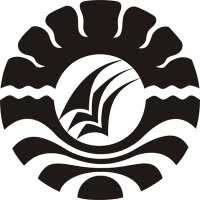 UNIVERSITAS NEGERI MAKASSAR (UNM)FAKULTAS ILMU PENDIDIKANPROGRAM STUDI PENDIDIKAN GURU SEKOLAH DASAR         Alamat : Kampus UNM Tindung Jl. Tamalate 1 MakassarTelepon : 0411.883076 – 0411.884457Laman :www.unm.ac.idPERSETUJUAN PEMBIMBINGJudul Penelitian Elektronik Tugas Akhir ( E-TA)  “ Penerapan Model Pembelajaran Berbasis Masalah dalam Meningkatkan Hasil Belajar  Siswa pada Mata Pelajaran IPA siswa Kelas IV SDN No.66 Kajang Kecamatan Mangarabombang Kabupaten Takalar” Nama			: HERNA TAHIRNIM			: 1047240337Jur/Prodi		: Pendidikan Sekolah Dasar (PGSD)/S1Fakultas		: Ilmu PendidikanSetelah diperiksa dan diteliti, dan dipertahankan didepan panitia ujian E-TA pada hari minggu , 13 juli 2014 ,telah dinyatakan  LULUS Makassar,	Juni  2014Pembimbing I						Pembimbing IIDra. Hj.Rosdiah Salam, M.Pd 		Hikmawati Usman,S.Pd.M.PdNIP. 19623101987032002	                         NIP. 19711231 200512 2003Disahkan Oleh Ketua Prodi PGSD UNMAhmad Syawaluddin, S.Kom, M.Pd NIP. 19741025 200604 1 001  KEMENTERIAN PENDIDIKAN DAN KEBUDAYAAN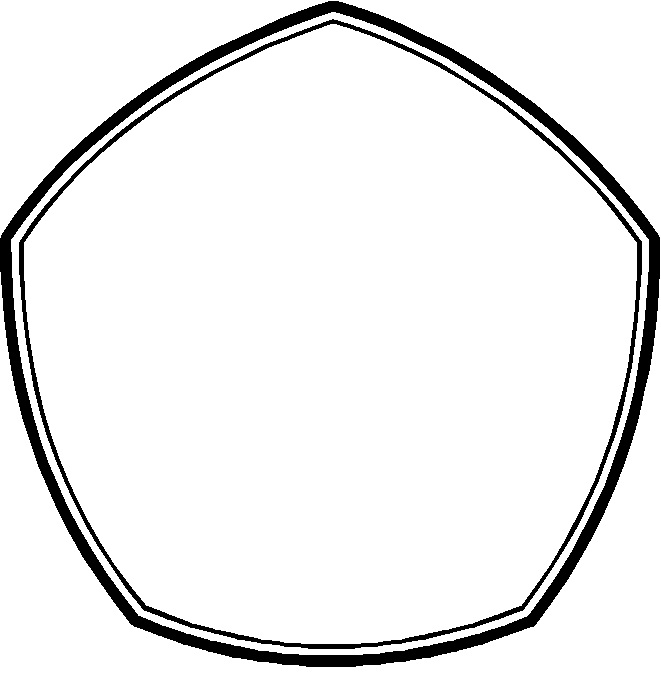 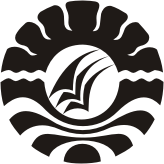 UNIVERSITAS NEGERI MAKASSAR (UNM)FAKULTAS ILMU PENDIDIKANPROGRAM STUDI PENDIDIKAN GURU SEKOLAH DASARAlamat : Kampus UNM Tindung Jl. Tamalate 1 MakassarTelepon : 0411.883076 – 0411.884457Laman :www.unm.ac.idPERSETUJUAN PEMBIMBINGHasil Penelitian dengan Judul “Penerapan Model Pembelajaran Role Playing dalam Meningkatkan Hasil Belajar Murid pada Mata Pelajaran Bahasa Indonesia di Kelas V SDN NO.126 Inpres Pa’rappunganta I Kecamatan Polombangkeng Utara  Kabupaten Takalar”Atas Nama :Nama			: SUSLIYATI. HSNIM			: 1047240340Jur/Prodi		: Pendidikan Sekolah Dasar (PGSD)/S1Fakultas		: Ilmu PendidikanSetelah diperiksa dan diteliti, telah memenuhi syarat untuk diujikan.Makassar,	Mei 2014Pembimbing I						Pembimbing IIAndi Dewi Riang Tati., S.Pd., M.Pd 		Sumarlin Mus., S.Pd., M.PdNIP. 19791212200604 2 001	                         	NIP. 198312022001012 1 008Disahkan Oleh Ketua Prodi PGSD UNMAhmad Syawaluddin, S.Kom, M.Pd NIP. 19741025 200604 1 001  	KEMENTERIAN PENDIDIKAN DAN KEBUDAYAANUNIVERSITAS NEGERI MAKASSAR (UNM)FAKULTAS ILMU PENDIDIKANPROGRAM STUDI PENDIDIKAN GURU SEKOLAH DASARAlamat : Kampus UNM Tindung Jl. Tamalate 1 MakassarTelepon : 0411.883076 – 0411.884457Laman :www.unm.ac.idPENGESAHAN UJIAN E-TAElektronik Tugas Akhir diajukan oleh Rahmi Nur Alam nomor induk 1047240326, dengan judul “Penerapan model pembelajaran Role Playing dalam meningkatkan hasil belajar murid pada mata pelajaran Bahasa Indonesia di kelas V DN NO.126 Inpres Pa’rappunganta I kecematan Polombangkeng Utara Kabupaten Takalar  oleh panitia Ujian E-TA Fakultas Ilmu Pendidikan Universitas Negeri Makassar dengan 			                  untuk memenuhi sebagai persyaratan memperoleh gelar Sarjana Pendidikan Pada Program Studi Pendidikan Guru Sekolah Dasar (PGSD)Disahkan Oleh,P.D. Bidang Akademik FIP UNMDrs. M. Ali Latif Amri, M.PdNIP. 19611231 198702 1 045 